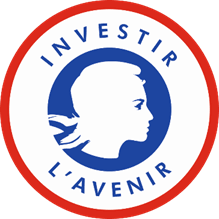 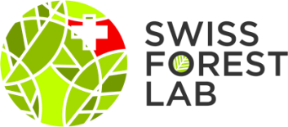 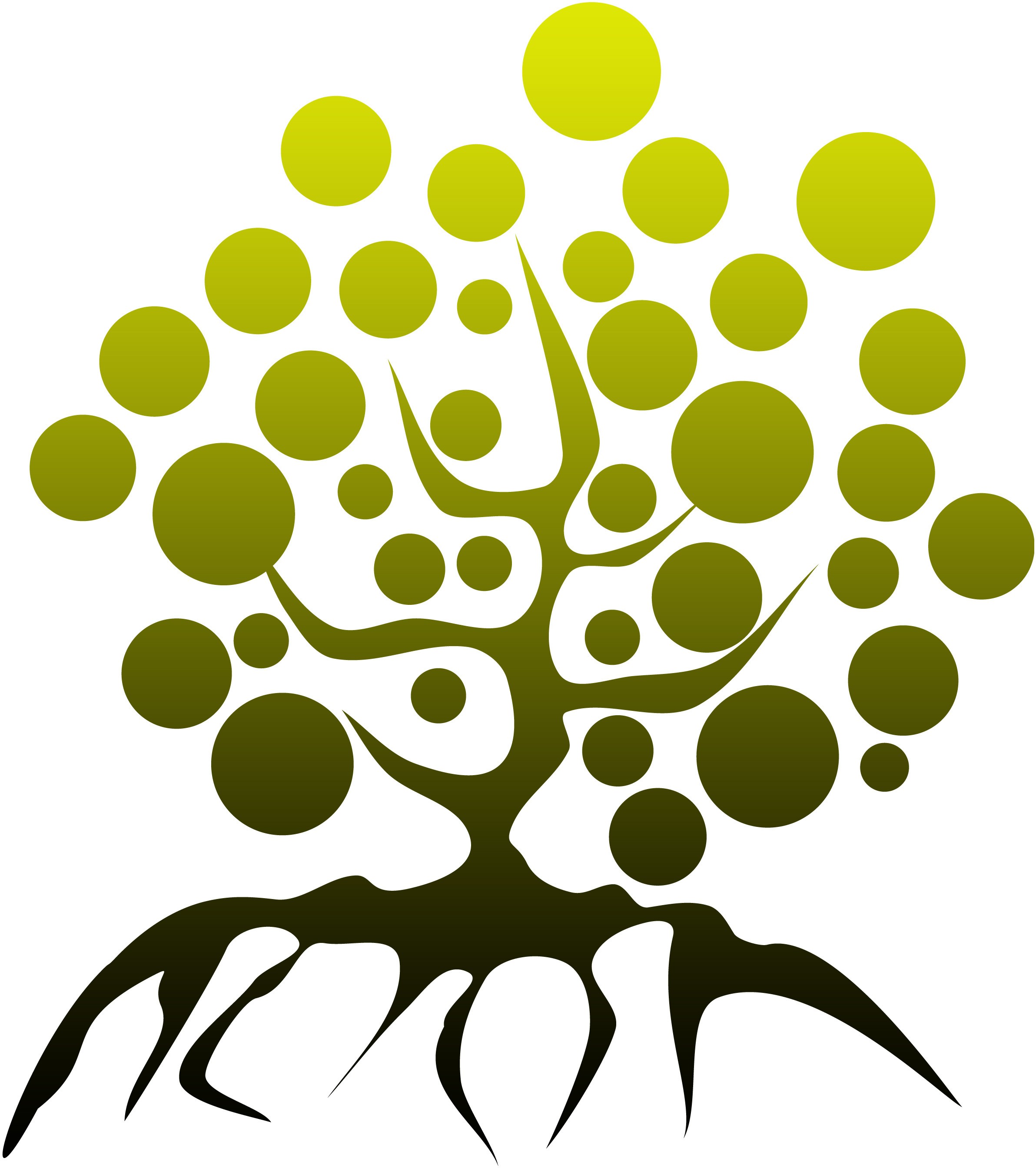 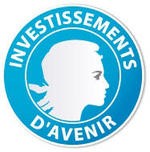 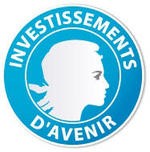 Call for Proposals 2022Innovative research or outreach projects <180.000€ for the common ARBRE-SwissForestLab proposalsDeadline: October 31, 2021Executive summary (1 page max.)Research proposal (10 pages max.)Context and background information (1 page max.)Rationale for the proposed research and specific objectives (1 page max.)Description of the proposed research (3 pages max.): Scientific Information (including novelty of the project), Technical Information, Available Resources, GANTT Chart…Contribution to the different Arbre work-packages (cf Annex 3) and Research Fields and Questions of the SwissForestLab (cf. Annex 4)Benefits for ARBRE and SwissForestLab (1 page max.): Anticipated scientific and socio-economic benefits; Stakeholder involvement/Facilitating knowledge translation to end-users Research teams (1 page max.) including competence of the PI’s to perform this work Management (Coordination, Data & Resource Sharing, Outreach) (1/2 page max.) Complementarity between the French and Swiss partnersNational and international networkingFinancial Information (1/2 page max. each). All costs should be indicated Tax Free. Salaries; Small equipment (<4000 Euros); Travel expenses; Requested or current supplemental funding; Others.Do not forget to join the funding plan (Excel Document to be downloaded from the Labex ARBRE website)ReferencesPlease send your application in word format to labex-arbre-nancy@inrae.fr with the name and address of five foreign referees with no conflict of interest.